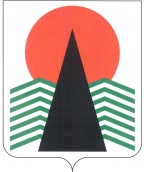 ГЛАВА  НЕФТЕЮГАНСКОГО  РАЙОНАпостановлениег.НефтеюганскО назначении публичных слушаний по проекту планировки территории 
для размещения объекта: «Реконструкция высоконапорных водоводов 
Ваделыпского и Верхнесалымского месторождений 2021 год»В соответствии с Градостроительным кодексом Российской Федерации, Федеральным законом от 06.10.2003 № 131-ФЗ «Об общих принципах организации местного самоуправления в Российской Федерации», Уставом Нефтеюганского муниципального района Ханты-Мансийского автономного округа – Югры, руководствуясь решением Думы Нефтеюганского района от 28.03.2018 № 230
«О порядке организации и проведения публичных слушаний по проектам правил землепользования и застройки, проектам планировки территории, проектам межевания территории, проектам, предусматривающим внесение изменений в один из указанных утвержденных документов, проектам решений о предоставлении разрешения 
на условно разрешенный вид использования земельного участка или объекта капитального строительства, проектам решений о предоставлении разрешения 
на отклонение от предельных параметров разрешенного строительства, реконструкции объектов капитального строительства», постановлениями администрации Нефтеюганского района от 15.10.2018 № 1732-па-нпа«Об утверждении порядка подготовки документации по планировке территории, разрабатываемой на основании решения Главы Нефтеюганского района и порядка принятия решений об утверждении документации по планировке территории Нефтеюганского района», от 09.02.2021 
№ 183-па «О подготовке документации по планировке межселенной территории 
для размещения объекта: «Реконструкция высоконапорных водоводов Ваделыпского 
и Верхнесалымского месторождений 2021 год», п о с т а н о в л я ю:Назначить публичные слушания по проекту планировки территории 
для размещения объекта: «Реконструкция высоконапорных водоводов Ваделыпского 
и Верхнесалымского месторождений 2021 год» (далее – Проект), проводимые 
по инициативе Главы Нефтеюганского района.Проект, указанный в пункте 1 настоящего постановления, и информационные материалы к нему размещены на официальном сайте органов местного самоуправления Нефтеюганского района.Срок проведения публичных слушаний с 15.04.2021 по 17.05.2021. Назначить собрание участников публичных слушаний на 04.05.2021, время начала – 18:00 часов по местному времени; путем использования систем видео-конференц-связи.Настоящее постановление подлежит опубликованию в газете «Югорское обозрение» и размещению на официальном сайте органов местного самоуправления Нефтеюганского района.Контроль за выполнением постановления возложить на директора 
департамента имущественных отношений – заместителя главы Нефтеюганского 
района Бородкину О.В.Глава района 					                     Г.В.Лапковская02.04.2021№ 38-пг№ 38-пг